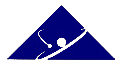 国家自然科学基金申 请 书	国家自然科学基金委员会基本信息国家自然科学基金申请书	2017版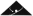 项目组主要参与者（注: 项目组主要参与者不包括项目申请人）第 3 页国家自然科学基金项目资金预算表项目申请号：	项目负责人：	金额单位：万元预算说明书（定额补助）（请按《国家自然科学基金项目资金预算表编制说明》中的要求，对各项支出的主要用途和测算理由及合作研究外拨资金、单价≥10万元的设备费等内容进行详细说明，可根据需要另加附页。）报告正文（一）立项依据与研究内容（4000-8000 字）：1．项目的立项依据（研究意义、国内外研究现状及发展动态分析，需结合科学研究发展趋势来论述科学意义；或结合国民经济和社会发展中迫切需要解决的关键科技问题来论述其应用前景。附主要参考文献目录）；2．项目的研究内容、研究目标，以及拟解决的关键科学问题（此部分为重点阐述内容）；3．拟采取的研究方案及可行性分析（包括研究方法、技术路线、实验手段、关键技术等说明）；4．本项目的特色与创新之处；5．年度研究计划及预期研究结果（包括拟组织的重要学术交流活动、国际合作与交流计划等）。（二）研究基础与工作条件1．研究基础（与本项目相关的研究工作积累和已取得的研究工作成绩）；2．工作条件（包括已具备的实验条件，尚缺少的实验条件和拟解决的途径，包括利用国家实验室、国家重点实验室和部门重点实验室等研究基地的计划与落实情况）；3．正在承担的与本项目相关的科研项目情况（申请人和项目组主要参与者正在承担的与本项目相关的科研项目情况，包括国家自然科学基金的项目和国家其他科技计划项目，要注明项目的名称和编号、经费来源、起止年月、与本项目的关系及负责的内容等）；4．完成国家自然科学基金项目情况（对申请人负责的前一个已结题科学基金项目（项目名称及批准号）完成情况、后续研究进展及与本申请项目的关系加以详细说明。另附该已结题项目研究工作总结摘要（限 500 字）和相关成果的详细目录）。其他需要说明的问题1．申请人同年申请不同类型的国家自然科学基金项目情况（列明同年申请的其他项目的项目类型、项目名称信息，并说明与本项目之间的区别与联系）。2.具有高级专业技术职务（职称）的申请人或者主要参与者是否存在同年申请或者参与申请国家自然科学基金项目的单位不一致的情况；如存在上述情况，列明所涉及人员的姓名，申请或参与申请的其他项目的项目类型、项目名称、单位名称、上述人员在该项目中是申请人还是参与者，并说明单位不一致原因。3.具有高级专业技术职务（职称）的申请人或者主要参与者是否存在与正在承担的国家自然科学基金项目的单位不一致的情况；如存在上述情况，列明所涉及人员的姓名，正在承担项目的批准号、项目类型、项目名称、单位名称、起止年月，并说明单位不一致原因。4.其他。申请人 简历格式：目前所在机构，部门（指二级单位），职称例：×××，北京大学，医学院生物化学系，教授教育经历（从大学本科开始，按时间倒序排序；请列出攻读研究生学位阶段导师姓名）：格式：开始年月-结束年月，机构名，院系，学历，研究生导师姓名（仅指攻读硕士和博士研究生学位阶段导师）例：1991/09-1995/06，北京大学，医学院生物化学系，博士，导师：×××科研与学术工作经历（按时间倒序排序；如为在站博士后研究人员或曾进入博士后流动站（或工作站）从事研究，请列出合作导师姓名）：格式：开始年月-结束年月，机构，部门，职称，（如为在站博士后研究人员或曾进入博士后流动站（或工作站）从事研究，请列出合作导师姓名）例：1.2003/07-至今，中山大学，高分子化学系，副教授2.2003/07-至今，中山大学，高分子化学系，博士后，合作导师：×××曾使用其他证件信息（申请人应使用唯一身份证件申请项目，曾经使用其他身份证件作为申请人或主要参与者获得过项目资助的，应当在此列明）格式：证件类型，证件号例：护照，×××××××××主持或参加科研项目（课题）及人才计划项目情况（按时间倒序排序）：格式：项目类别，批准号，名称，研究起止年月，获资助金额，项目状态（已结题或在研等），主持或参加例：1. 国家自然科学基金面上项目，20873999，×××××××××，2008/01-2010/12，30万元，已结题，主持2. 长江学者（特聘教授）,2012年，环境科学代表性研究成果和学术奖励情况（每项均按时间倒序排序）（请注意：①投稿阶段的论文不要列出；②对期刊论文：应按照论文发表时作者顺序列出全部作者姓名、论文题目、期刊名称、发表年代、卷（期）及起止页码（摘要论文请加以说明）；③对会议论文：应按照论文发表时作者顺序列出全部作者姓名、论文题目、会议名称(或会议论文集名称及起止页码)、会议地址、会议时间；④应在论文作者姓名后注明第一/通讯作者情况：所有共同第一作者均加注上标“#”字样，通讯作者及共同通讯作者均加注上标“*”字样，唯一第一作者且非通讯作者无需加注；⑤所有代表性研究成果和学术奖励中本人姓名加粗显示。）一、期刊论文（仅不列此项时可删除该标题）请按如下顺序列出：1.第一作者论文（仅不列此项时可删除该标题）格式见示例2.通讯作者论文（勿与第一作者论文重复）（仅不列此项时可删除该标题，序号按实际情况编排）格式见示例3.既非第一作者又非通讯作者论文（仅不列此项时可删除该标题，序号按实际情况编排）格式见示例示例(1) 冯建涛，陈海峰，李良超*，ZnTi0.6Fe1.4O4/膨胀石墨复合物对污染物的吸附-光催化降解活性，中国科学：化学，2015，45（10）：1075 ~ 1088(2) Liming Tan#, Kelvin Xi Zhang#, Matthew Y. Pecot, Sonal Nagarkar-Jaiswal, Pei-Tseng Lee, Shin-ya Takemura, Jason M. McEwen, Aljoscha Nern, Shuwa Xu, Wael Tadros, Zhenqing Chen, Kai Zinn, Hugo J. Bellen, Marta Morey*, S. Lawrence Zipursky*, Ig Superfamily Ligand and Receptor Pairs Expressed in Synaptic Partners in Drosophila, Cell, 2015, 163(7): 1756-1769二、会议论文（仅不列此项时可删除该标题，标题序号按实际情况编排）请按如下顺序列出：1. 第一作者论文（仅不列此项时可删除该标题）格式见示例2. 通讯作者论文（勿与第一作者论文重复）（仅不列此项时可删除该标题，序号按实际情况编排）格式见示例3. 既非第一作者又非通讯作者论文（仅不列此项时可删除该标题，序号按实际情况编排）格式见示例示例：Lou Y.#, Zhang H., Wu W., Hu Z., Magic view: An optimized ultra-large scientific image viewer for SAGE tiled-display environment, 9th IEEE International Conference on e-Science, e-Science 2013, Beijing, P.R. China, 2013.10.22-10.25三、专著（仅不列此项时可删除该标题，标题序号按实际情况编排）格式：所有作者，专著名称（章节标题），出版社, 总字数，出版年份。示例：许智宏，种康，植物细胞分化与器官发生，科学出版社，420千字，2015四、授权发明专利（仅不列此项时可删除该标题，标题序号按实际情况编排）格式：发明人，专利名称，授权时间，国别，专利号示例：王凡， 一种改善营养性贫血的中药组合物及其制备方法，2014.11.19，中国，ZL201210020610.9五、会议报告（仅不列此项时可删除该标题，标题序号按实际情况编排）格式：报告人，报告名称，会议名称，会议地址，会议时间(1) 郑晓静，风沙环境下高雷诺数壁湍流研究，第八届全国流体力学学术会议，中国，兰州，2014年9月18-21日(2) Jiang Zonglin, Experiments and Development of Long-test-duration Hypervelocity Detonation-driven Shock Tunnel , 2014 AIAA Science and Technology Forum and Exposition, National Harbor, Maryland , 13 - 17 January 2014六、其他成果（请按发表或发布时的格式列出）（仅不列此项时可删除该标题，标题序号按实际情况编排）请按发表或发布时的格式列出七、获得学术奖励（仅不列此项时可删除该标题，标题序号按实际情况编排）格式：获奖人（获奖人排名/获奖人数），获奖项目名称，奖励机构，奖励类别，奖励等级，颁奖年份（所有获奖人名单附后）示例：李兰娟（1/15），重症肝病诊治的理论创新与技术突破，国家科技部，国家科学技术进步奖，一等奖，2013（李兰娟，郑树森，陈智，李君，王英杰，徐凯进，徐骁，陈瑜，刁宏燕，杜维波，王伟林，姚航平，吴健，曹红翠，潘小平）附件信息资助类别：青年科学基金项目/面上项目青年科学基金项目/面上项目青年科学基金项目/面上项目亚类说明：附注说明：项目名称：申 请 人：电 话：依托单位：复旦大学复旦大学复旦大学通讯地址：邮政编码：单位电话：电子邮箱：申报日期：申请人信息姓名性别性别出生年月出生年月民族申请人信息学位职称职称每年工作时间（月）每年工作时间（月）每年工作时间（月）申请人信息电话电子邮箱电子邮箱电子邮箱申请人信息传真国别或地区国别或地区国别或地区申请人信息个 人 通 讯 地 址个 人 通 讯 地 址申请人信息工作单位工作单位申请人信息主 要 研 究 领 域主 要 研 究 领 域依托单位信息名称复旦大学复旦大学复旦大学复旦大学复旦大学复旦大学复旦大学复旦大学复旦大学复旦大学复旦大学依托单位信息联系人王浩王浩王浩电子邮箱电子邮箱电子邮箱hao.wang@fudan.edu.cnhao.wang@fudan.edu.cnhao.wang@fudan.edu.cnhao.wang@fudan.edu.cnhao.wang@fudan.edu.cn依托单位信息电话021-65642662021-65642662021-65642662网站地址网站地址网站地址http://dst.fudan.edu.cnhttp://dst.fudan.edu.cnhttp://dst.fudan.edu.cnhttp://dst.fudan.edu.cnhttp://dst.fudan.edu.cn合作研究单位信息单 位 名 称单 位 名 称单 位 名 称单 位 名 称单 位 名 称单 位 名 称单 位 名 称单 位 名 称单 位 名 称单 位 名 称单 位 名 称单 位 名 称合作研究单位信息合作研究单位信息项目基本信息项目名称项目基本信息英文名称项目基本信息资助类别亚类说明亚类说明项目基本信息附注说明项目基本信息申请代码（申请代码请参考指南）（申请代码请参考指南）（申请代码请参考指南）（申请代码请参考指南）（申请代码请参考指南）项目基本信息基地类别项目基本信息研究期限研究方向：研究方向：项目基本信息申请直接费用万元万元万元万元万元万元万元万元万元万元万元中 文 关 键 词中 文 关 键 词英 文 关 键 词英 文 关 键 词中文摘要英文摘要编号姓名出生年月性别职 称学 位单位名称电话电子邮箱证件号码每年工作时间（月）总人数高级中级初级博士后博士生硕士生序号科目名称金额备注序号(1)(2)(3)1一 、直接费用21、 设备费3(1)设备购置费4(2)设备试制费5(3)设备改造与租赁费62、 材料费73、 测试化验加工费84、 燃料动力费95、 差旅/会议/国际合作与交流费106、 出版/文献/信息传播/知识产权事务费117、 劳务费128、 专家咨询费139、 其他支出14二、 自筹资金来源序号附件名称备注附件类型12